Číslo šablony: III/2VY_32_INOVACE_P10_1.14Tematická oblast: Molekulová fyzika a termikaPovrchová vrstva kapalinTyp: DUM - pracovní list	Předmět: Fyzika		Ročník:  3. r. (6leté), 2. r. (4leté)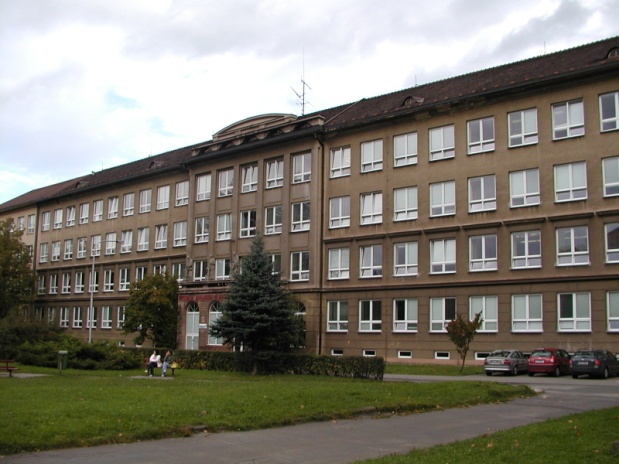 Zpracováno v rámci projektuEU peníze školámCZ.1.07/1.5.00/34.0296Zpracovatel:Mgr. Marcela KantorováGymnázium, Třinec, příspěvková organizaceDatum vyhotovení: březen 2013Metodický listPracovní list je určen pro žáky 2. ročníku čtyřletého a 3. ročníku šestiletého studia. Slouží  
k procvičování, opakování, případně i ověřování znalostí. Lze pracovat pouze písemně nebo ústně. Inovace spočívá v možnosti využít tento pracovní list i interaktivně.Doba využití PL: 30 - 40 minutKlíčová slova:  Povrchová vrstva kapalinySféra molekulového působení Povrchové napětíPovrchová energiePovrchová vrstva kapalinOdpovězte na otázky:Charakterizujte kapalinu z molekulového hlediska.  _______________________________Co rozumíme pod pojmem povrchová vrstva kapaliny: ____________________________Co rozumíme pod pojmem sféra molekulového působení: __________________________Povrchová vrstva kapaliny má určitou …………. energii.   Charakterizujte povrchové napětí: _____________________________________________Test:Možnost pohybu některých druhů hmyzu běháním po hladině vody lze vysvětlit na základě:a) viskozity	b) hustoty		c) povrchového napětí		d) tlaku2)	Jednotkou povrchového napětí je:	a) N.m-1		b) N.m-2		c) N.m2		d) N.mVyjádřete jednotku povrchového napětí pomocí základních jednotek SI:a) kg.m-1.s-2		b) kg.s-2		c) kg.m.s-2		d) kg.s-1Je-li povrchové napětí σ, vyjádříme povrchovou sílu jako:a) 		b) 		c) 		d) Povrchové napětí  můžeme vyjádřit jako:a) 		b) 		c) 		d) Příklady:Na drátěném rámečku s pohyblivou příčkou je napnuta mydlinová blána. Povrchové napětí mýdlového roztoku je 0,04 N.m-1, délka příčky je . Jak velká síla udrží pohyblivou příčku v rovnováze?Jakou práci je nutno vynaložit k rozprášení 1 dm3 vody na kapičky o poloměru 0,1mm( )Ze životaProč je možno dělat bábovičky z vlhkého písku, ale ze suchého ne?Proč se mokré vlasy slepují? Proč se obtížně rozčesávají?Jaká voda má větší povrchové napětí? Čistá, nebo mýdlová?Proč je možné dělat tzv. bublifukem bublinky ze saponátové vody, nikoliv však z vody čisté?Použité zdrojeRakovič,  Miroslav, Vítek František, ,  Fyzika – modelové otázky k přijímacím zkouškám,  Marvil 1998archiv autoraNahodil,  Josef,  Fyzika v běžném životě,2, rozšířené vydání, Prometheus, spol. s. r. o., 2004, ISBN 80-7196-278-3